FACTURAFECHA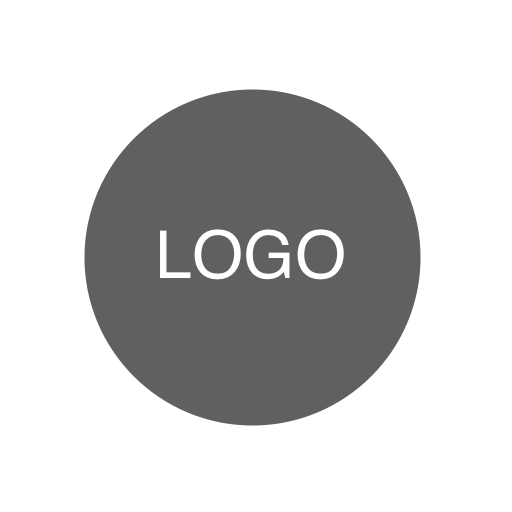 FACTURA NO.<Términos de pago (vencimiento al recibir, vencimiento en X días)><Términos de pago (vencimiento al recibir, vencimiento en X días)><Términos de pago (vencimiento al recibir, vencimiento en X días)><Términos de pago (vencimiento al recibir, vencimiento en X días)><Términos de pago (vencimiento al recibir, vencimiento en X días)>COBRAR A<Nombre de su empresa><Nombre del inquilino><123 Dirección de calle><Dirección de la propiedad><Ciudad, Estado, Código Postal/Zip><Correo electrónico del inquilino><Número de teléfono><Teléfono del inquilino><sitio web><Correo electrónico>DESCRIPCIÓNDESCRIPCIÓNDESCRIPCIÓNDESCRIPCIÓNTOTAL0.000.000.000.000.000.00TOTAL PARCIAL0.00Observaciones / Instrucciones de pago:Observaciones / Instrucciones de pago:DESCUENTO0.00Observaciones / Instrucciones de pago:Observaciones / Instrucciones de pago:SUBTOTAL MENOS DESCUENTO0.00Observaciones / Instrucciones de pago:Observaciones / Instrucciones de pago:TASA DE IMPUESTO0,00%TOTAL IMPUESTOS0.00Saldo adeudadopsFirma de la empresa